응용수학특강 과제 2022160016 안태규 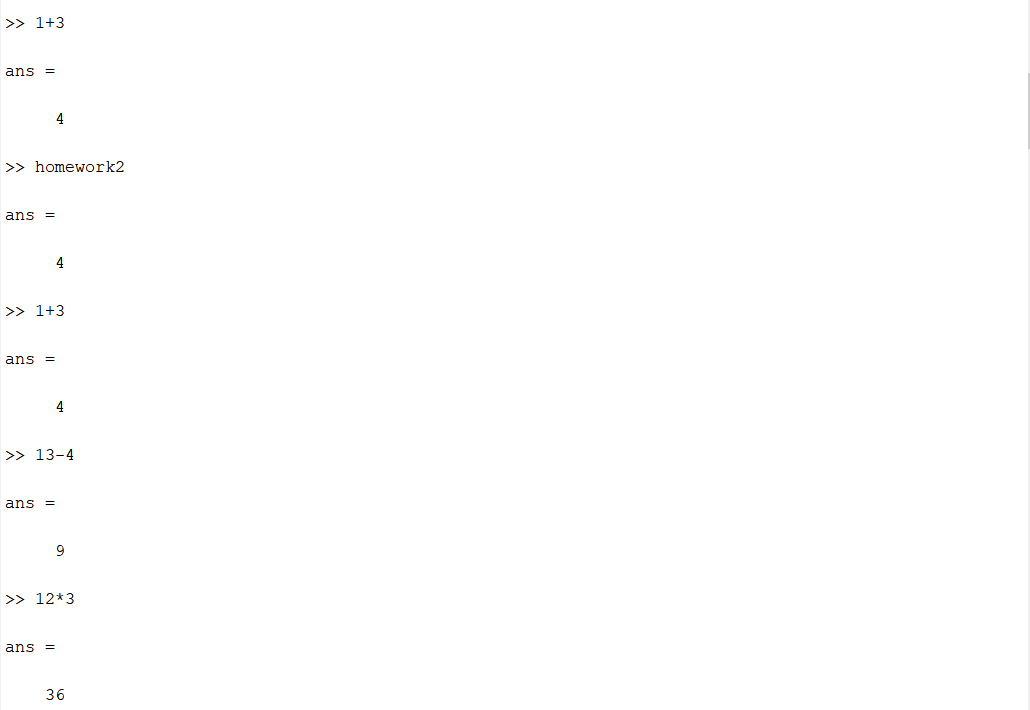 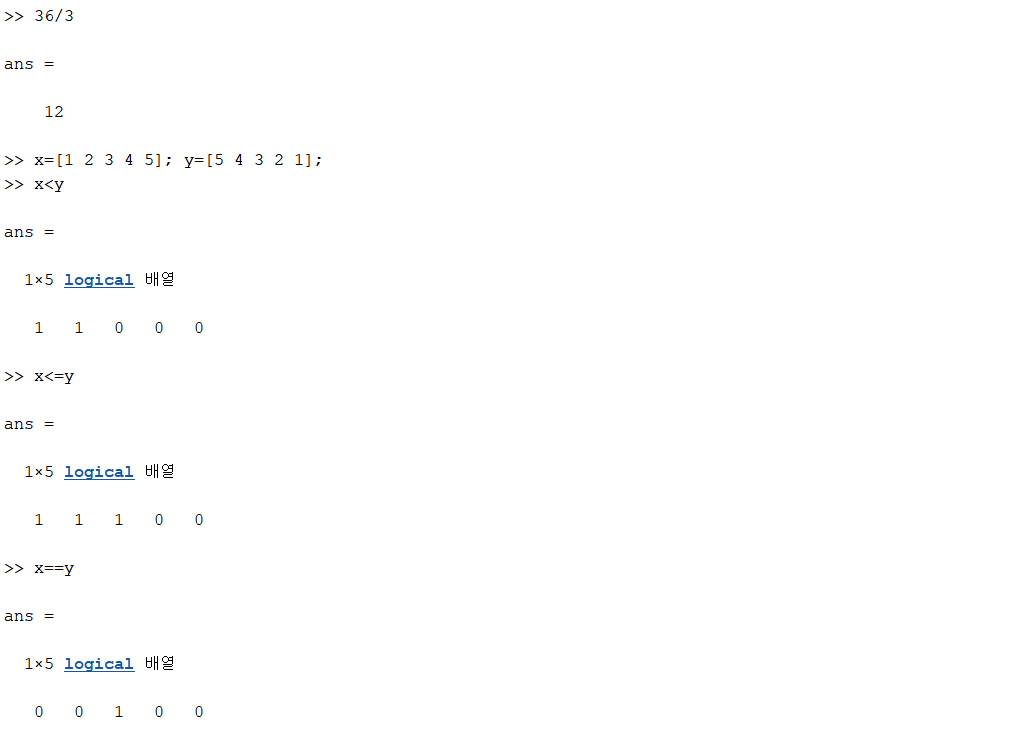 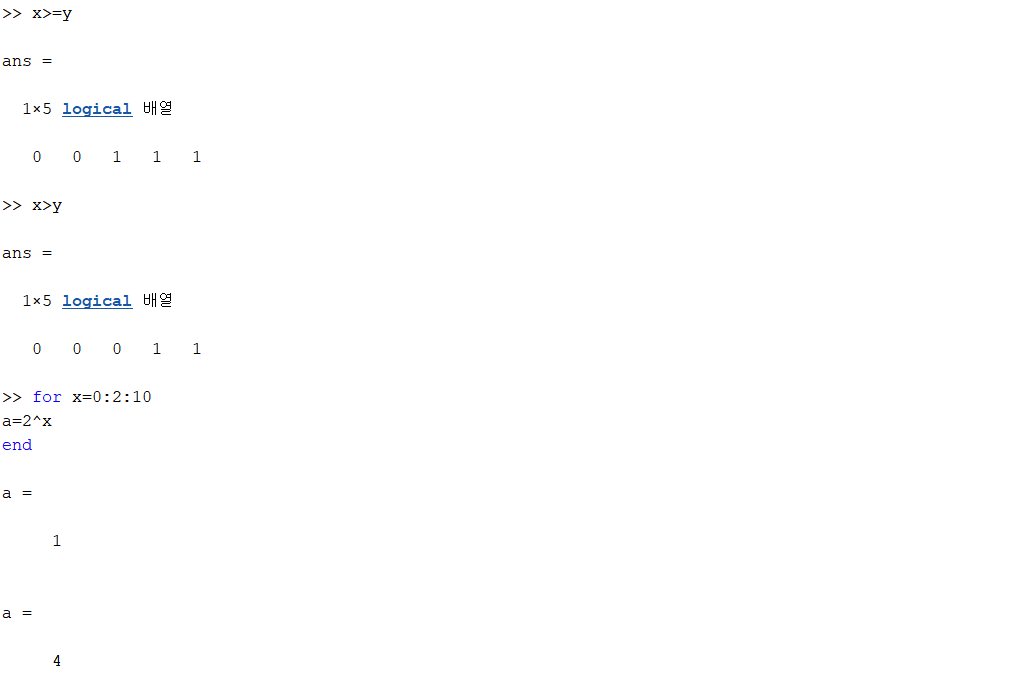 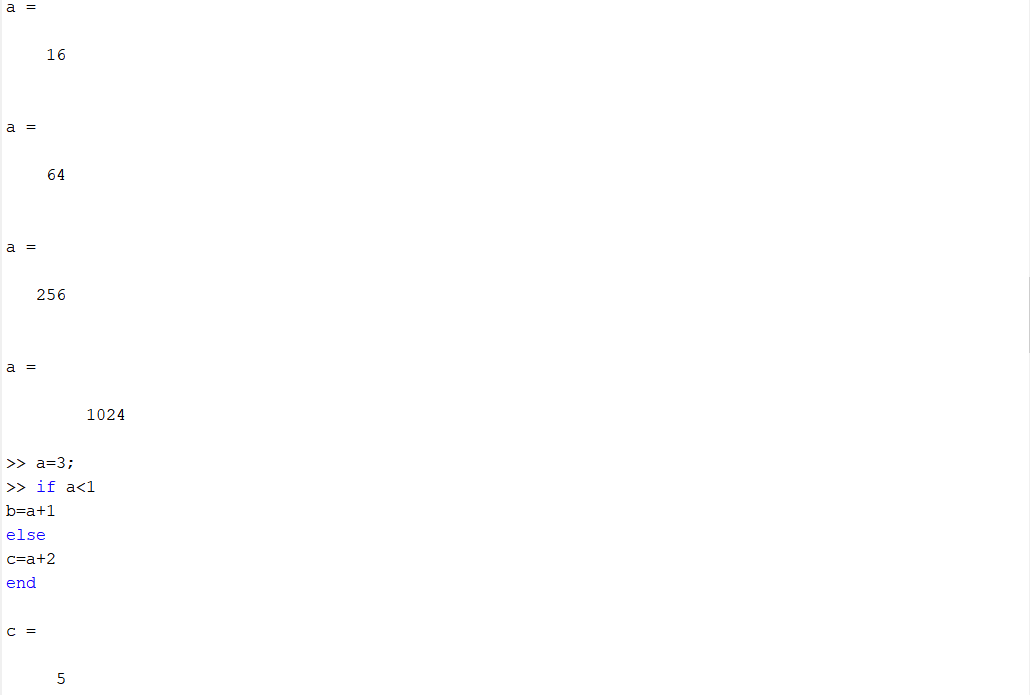 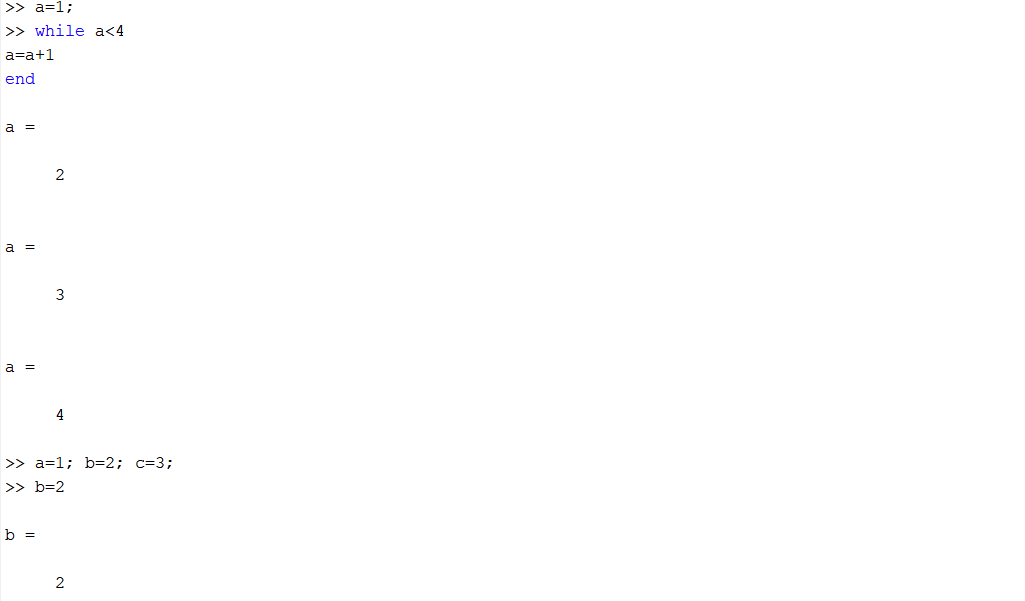 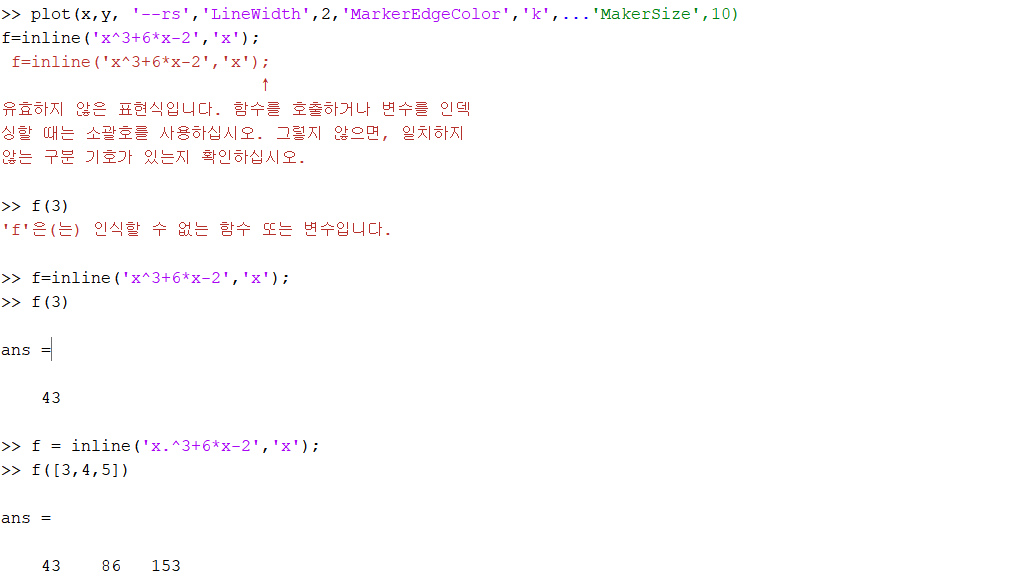 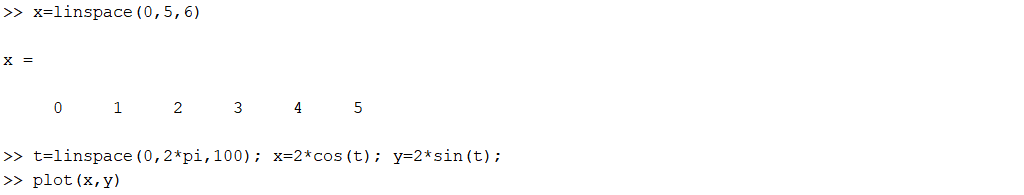 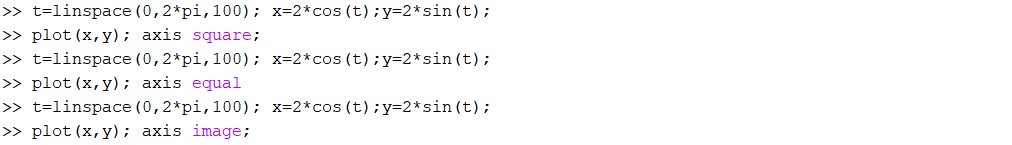 Plot(x,y)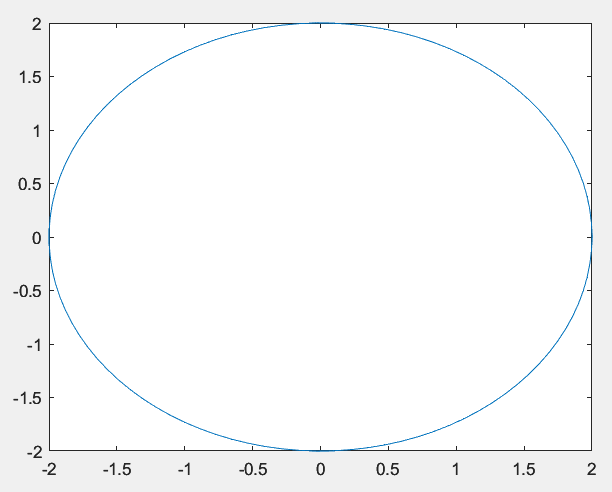 Axis equal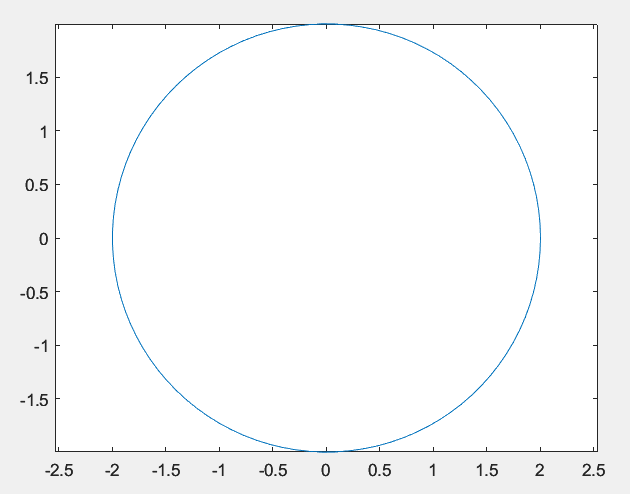 Axis image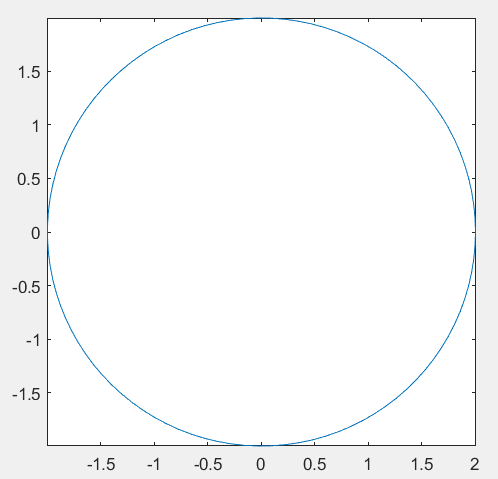 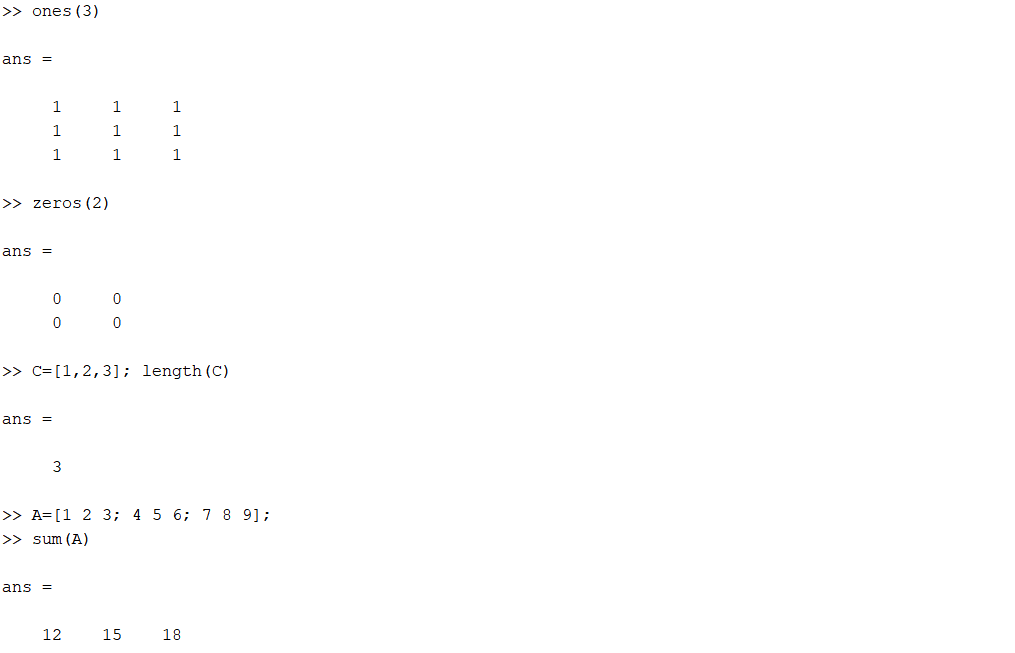 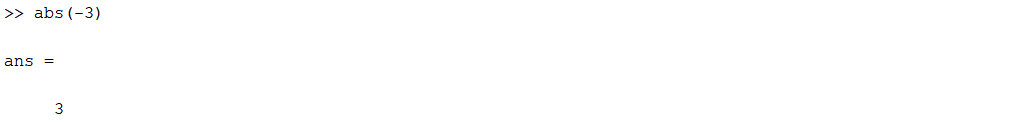 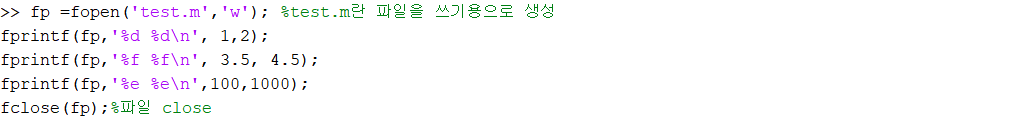 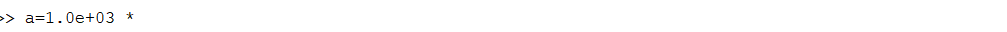 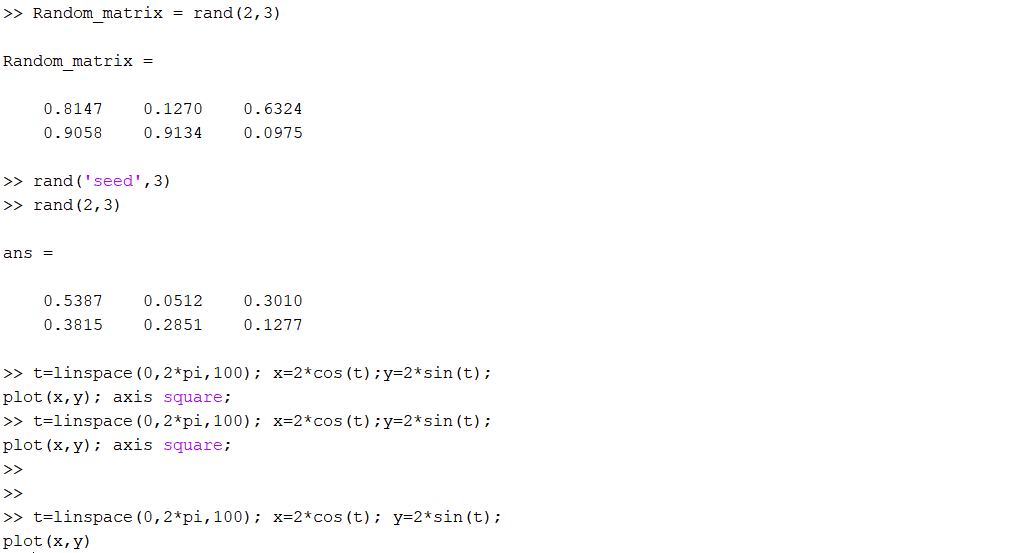 